REPORTE DE ACTIVIDADES DE GESTIÓN SOCIAL
ATENCIÓN A POBLACIÓN VULNERABLE MARZO 2021A continuación, se presentan las acciones realizadas por la Oficina de Gestión Social de la Empresa de Renovación y Desarrollo Urbano de Bogotá, desde el componente de Gestión Interinstitucional, para la atención de la población identificada en las zonas de intervención.Dichas acciones son el resultado de la articulación interinstitucional e intersectorial con entidades de nivel Distrital, Nacional, público y privado que, de acuerdo a su misionalidad les corresponde atender las necesidades y solicitudes presentadas por la población en cada territorio. Las actividades se presentan en la siguiente tabla: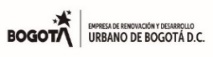 OFICINA DE GESTION SOCIAL - ERU
REGISTRO ACCIONES GESTION INTERINSTITUCIONAL
MARZO 2021OFICINA DE GESTION SOCIAL - ERU
REGISTRO ACCIONES GESTION INTERINSTITUCIONAL
MARZO 2021OFICINA DE GESTION SOCIAL - ERU
REGISTRO ACCIONES GESTION INTERINSTITUCIONAL
MARZO 2021FECHAACTIVIDADBENEFICIARIOSENTIDAD01.03.2021Recorrido Colegio San Bernardo de La SalleComunidadEmpresa de Renovación y Desarrollo Urbano de Bogotá - Oficina de Gestión Social1,4,10,15 y 25 03.2021Encuentros virtuales y presenciales con la comunidad residente en el Conjunto Mixto Plaza de La Hoja, en el marco del Proyecto Laboratorio de ConvivenciaVíctimas de la violenciaEmpresa de Renovación y Desarrollo Urbano de Bogotá - Oficina de Gestión Social2 y 9 .03.2021Reuniones de articulación interinstitucional Mesa Situacional Salud COVID 19, Localidad de SantaféComunidadAlcaldía Local Santafé, JAL, Sec. Salud - Sured Centro Oriente, Sec. Distrital de Integración Social - Subdirección Local de Santa fé,  IDIPRON, IPES, IDPYBA, ERU,MEBOG02.03.2021Reunión interinstitucional Comisión Distrital Intersectorial de ParticipaciónComunidadIDPAC, SDHT, ERU, CVP, EAAB, SED, SDDE, IPES, SEC. GOBIERNO, SEC. SEGURIDAD Y CONVIVENCIA, SDIS, SDS, ICBF, PERSONERIA DISTRITAL, SEC. MUJER, MEBOG10.03.2021Reunión de articulación interinstitucional Mesa Distrital de Acompañamiento a Proyectos de Vivienda GratuitaVíctimas de la violenciaMIN. VIVIENDA, SDHT, ERU, CVP, EAAB, SED, SDDE, IPES, SEC. GOBIERNO, SEC. SEGURIDAD Y CONVIVENCIA, SDIS, SDS, ICBF, PERSONERIA DISTRITAL, SEC. MUJER, MEBOG11.03.2021Reunión de articulación interinstitucional Mesa Distrital ZESAIPersonas que prestan servicios sexuales pagadosSDHT, ERU, CVP, EAAB, SED, SDDE, IPES, SEC. GOBIERNO, SEC. SEGURIDAD Y CONVIVENCIA, SDIS, SDS, ICBF, PERSONERIA DISTRITAL, SEC. MUJER, DEFENSORIA11.03.2021Solicitud a la SLIS Mártires para asignación de servicios sociales a familia migrante venezolana residente en el predio VN13-05 del Voto nacional3 personasSecretaría Distrital de Integración Social - Subdirección Local de Mártires11.03.2021Entrega predio Proyecto Voto Nacional VN13-053 unidades socialesEmpresa de Renovación y Desarrollo Urbano de Bogotá y SAE11.03.2021Visita predios Proyecto San Bernardo Tercer Milenio1 unidad socialEmpresa de Renovación y Desarrollo Urbano de Bogotá15.03.2021Reunión de articulación interinstitucional Mesa Distrital de Desarrollo Urbano incluyenteHabitantes de calleSDHT, ERU, SED, SDDE, IPES, SEC. GOBIERNO, SEC. SEGURIDAD Y CONVIVENCIA, SDIS, SDS, ICBF, SEC. MUJER